Změnový list  Změnový list  Změnový list  Změnový list  Změnový list  Změnový list  Změnový list  Změnový list  Změnový list  Změnový list  Změnový list  Změnový list  Změnový list  Změnový list  Změnový list  Změnový list  Změnový list  Změnový list  Změnový list  Změnový list  Změnový list  Změnový list  Změnový list  Změnový list  Název a evidenční číslo Stavby: Přístaviště na Labi – I. fáze                                                  Přístaviště Poděbrady   - číslo projektu 521 553 0012Název a evidenční číslo Stavby: Přístaviště na Labi – I. fáze                                                  Přístaviště Poděbrady   - číslo projektu 521 553 0012Název a evidenční číslo Stavby: Přístaviště na Labi – I. fáze                                                  Přístaviště Poděbrady   - číslo projektu 521 553 0012Název a evidenční číslo Stavby: Přístaviště na Labi – I. fáze                                                  Přístaviště Poděbrady   - číslo projektu 521 553 0012Název a evidenční číslo Stavby: Přístaviště na Labi – I. fáze                                                  Přístaviště Poděbrady   - číslo projektu 521 553 0012Název a evidenční číslo Stavby: Přístaviště na Labi – I. fáze                                                  Přístaviště Poděbrady   - číslo projektu 521 553 0012Název a evidenční číslo Stavby: Přístaviště na Labi – I. fáze                                                  Přístaviště Poděbrady   - číslo projektu 521 553 0012Název a evidenční číslo Stavby: Přístaviště na Labi – I. fáze                                                  Přístaviště Poděbrady   - číslo projektu 521 553 0012Název a evidenční číslo Stavby: Přístaviště na Labi – I. fáze                                                  Přístaviště Poděbrady   - číslo projektu 521 553 0012Název a evidenční číslo Stavby: Přístaviště na Labi – I. fáze                                                  Přístaviště Poděbrady   - číslo projektu 521 553 0012Název a evidenční číslo Stavby: Přístaviště na Labi – I. fáze                                                  Přístaviště Poděbrady   - číslo projektu 521 553 0012Název a evidenční číslo Stavby: Přístaviště na Labi – I. fáze                                                  Přístaviště Poděbrady   - číslo projektu 521 553 0012Název a evidenční číslo Stavby: Přístaviště na Labi – I. fáze                                                  Přístaviště Poděbrady   - číslo projektu 521 553 0012Číslo SO/PS / číslo Změny SO/PS:Číslo SO/PS / číslo Změny SO/PS:Číslo SO/PS / číslo Změny SO/PS:Číslo SO/PS / číslo Změny SO/PS:Číslo SO/PS / číslo Změny SO/PS:Pořadové číslo ZBV:Pořadové číslo ZBV:Pořadové číslo ZBV:Pořadové číslo ZBV:Pořadové číslo ZBV:Název stavebního objektu/provozního souboru (SO/PS):   IO 01 Kotevní bloky - přístaviště OLD			IO 02 Kotevní bloky - přístaviště MPLIO 07 Vodovodní přípojka - MPLIO 08 Zpevněná plocha přístaviště OLD				PS 02 Plovoucí molo MPL					PS 03 Plavební značení	PS 06 Rozvod vody MPL										Název stavebního objektu/provozního souboru (SO/PS):   IO 01 Kotevní bloky - přístaviště OLD			IO 02 Kotevní bloky - přístaviště MPLIO 07 Vodovodní přípojka - MPLIO 08 Zpevněná plocha přístaviště OLD				PS 02 Plovoucí molo MPL					PS 03 Plavební značení	PS 06 Rozvod vody MPL										Název stavebního objektu/provozního souboru (SO/PS):   IO 01 Kotevní bloky - přístaviště OLD			IO 02 Kotevní bloky - přístaviště MPLIO 07 Vodovodní přípojka - MPLIO 08 Zpevněná plocha přístaviště OLD				PS 02 Plovoucí molo MPL					PS 03 Plavební značení	PS 06 Rozvod vody MPL										Název stavebního objektu/provozního souboru (SO/PS):   IO 01 Kotevní bloky - přístaviště OLD			IO 02 Kotevní bloky - přístaviště MPLIO 07 Vodovodní přípojka - MPLIO 08 Zpevněná plocha přístaviště OLD				PS 02 Plovoucí molo MPL					PS 03 Plavební značení	PS 06 Rozvod vody MPL										Název stavebního objektu/provozního souboru (SO/PS):   IO 01 Kotevní bloky - přístaviště OLD			IO 02 Kotevní bloky - přístaviště MPLIO 07 Vodovodní přípojka - MPLIO 08 Zpevněná plocha přístaviště OLD				PS 02 Plovoucí molo MPL					PS 03 Plavební značení	PS 06 Rozvod vody MPL										Název stavebního objektu/provozního souboru (SO/PS):   IO 01 Kotevní bloky - přístaviště OLD			IO 02 Kotevní bloky - přístaviště MPLIO 07 Vodovodní přípojka - MPLIO 08 Zpevněná plocha přístaviště OLD				PS 02 Plovoucí molo MPL					PS 03 Plavební značení	PS 06 Rozvod vody MPL										Název stavebního objektu/provozního souboru (SO/PS):   IO 01 Kotevní bloky - přístaviště OLD			IO 02 Kotevní bloky - přístaviště MPLIO 07 Vodovodní přípojka - MPLIO 08 Zpevněná plocha přístaviště OLD				PS 02 Plovoucí molo MPL					PS 03 Plavební značení	PS 06 Rozvod vody MPL										Název stavebního objektu/provozního souboru (SO/PS):   IO 01 Kotevní bloky - přístaviště OLD			IO 02 Kotevní bloky - přístaviště MPLIO 07 Vodovodní přípojka - MPLIO 08 Zpevněná plocha přístaviště OLD				PS 02 Plovoucí molo MPL					PS 03 Plavební značení	PS 06 Rozvod vody MPL										Název stavebního objektu/provozního souboru (SO/PS):   IO 01 Kotevní bloky - přístaviště OLD			IO 02 Kotevní bloky - přístaviště MPLIO 07 Vodovodní přípojka - MPLIO 08 Zpevněná plocha přístaviště OLD				PS 02 Plovoucí molo MPL					PS 03 Plavební značení	PS 06 Rozvod vody MPL										Název stavebního objektu/provozního souboru (SO/PS):   IO 01 Kotevní bloky - přístaviště OLD			IO 02 Kotevní bloky - přístaviště MPLIO 07 Vodovodní přípojka - MPLIO 08 Zpevněná plocha přístaviště OLD				PS 02 Plovoucí molo MPL					PS 03 Plavební značení	PS 06 Rozvod vody MPL										Název stavebního objektu/provozního souboru (SO/PS):   IO 01 Kotevní bloky - přístaviště OLD			IO 02 Kotevní bloky - přístaviště MPLIO 07 Vodovodní přípojka - MPLIO 08 Zpevněná plocha přístaviště OLD				PS 02 Plovoucí molo MPL					PS 03 Plavební značení	PS 06 Rozvod vody MPL										Název stavebního objektu/provozního souboru (SO/PS):   IO 01 Kotevní bloky - přístaviště OLD			IO 02 Kotevní bloky - přístaviště MPLIO 07 Vodovodní přípojka - MPLIO 08 Zpevněná plocha přístaviště OLD				PS 02 Plovoucí molo MPL					PS 03 Plavební značení	PS 06 Rozvod vody MPL										Název stavebního objektu/provozního souboru (SO/PS):   IO 01 Kotevní bloky - přístaviště OLD			IO 02 Kotevní bloky - přístaviště MPLIO 07 Vodovodní přípojka - MPLIO 08 Zpevněná plocha přístaviště OLD				PS 02 Plovoucí molo MPL					PS 03 Plavební značení	PS 06 Rozvod vody MPL										IO 01IO 02IO 07IO 08PS 02, 03, 06IO 01IO 02IO 07IO 08PS 02, 03, 06IO 01IO 02IO 07IO 08PS 02, 03, 06IO 01IO 02IO 07IO 08PS 02, 03, 06IO 01IO 02IO 07IO 08PS 02, 03, 0633333Strany smlouvy o dílo realizaci výše uvedené Stavby uzavřené dne (dále jen Smlouva): Strany smlouvy o dílo realizaci výše uvedené Stavby uzavřené dne (dále jen Smlouva): Strany smlouvy o dílo realizaci výše uvedené Stavby uzavřené dne (dále jen Smlouva): Strany smlouvy o dílo realizaci výše uvedené Stavby uzavřené dne (dále jen Smlouva): Strany smlouvy o dílo realizaci výše uvedené Stavby uzavřené dne (dále jen Smlouva): Strany smlouvy o dílo realizaci výše uvedené Stavby uzavřené dne (dále jen Smlouva): Strany smlouvy o dílo realizaci výše uvedené Stavby uzavřené dne (dále jen Smlouva): Strany smlouvy o dílo realizaci výše uvedené Stavby uzavřené dne (dále jen Smlouva): Strany smlouvy o dílo realizaci výše uvedené Stavby uzavřené dne (dále jen Smlouva): Strany smlouvy o dílo realizaci výše uvedené Stavby uzavřené dne (dále jen Smlouva): Strany smlouvy o dílo realizaci výše uvedené Stavby uzavřené dne (dále jen Smlouva): Strany smlouvy o dílo realizaci výše uvedené Stavby uzavřené dne (dále jen Smlouva): Strany smlouvy o dílo realizaci výše uvedené Stavby uzavřené dne (dále jen Smlouva): Strany smlouvy o dílo realizaci výše uvedené Stavby uzavřené dne (dále jen Smlouva): Strany smlouvy o dílo realizaci výše uvedené Stavby uzavřené dne (dále jen Smlouva): Strany smlouvy o dílo realizaci výše uvedené Stavby uzavřené dne (dále jen Smlouva): Strany smlouvy o dílo realizaci výše uvedené Stavby uzavřené dne (dále jen Smlouva): Strany smlouvy o dílo realizaci výše uvedené Stavby uzavřené dne (dále jen Smlouva): Strany smlouvy o dílo realizaci výše uvedené Stavby uzavřené dne (dále jen Smlouva): Strany smlouvy o dílo realizaci výše uvedené Stavby uzavřené dne (dále jen Smlouva): Strany smlouvy o dílo realizaci výše uvedené Stavby uzavřené dne (dále jen Smlouva): Objednatel: Ředitelství vodních cest ČR, nábř. L. Svobody 1222/12, 110 15 PrahaObjednatel: Ředitelství vodních cest ČR, nábř. L. Svobody 1222/12, 110 15 PrahaObjednatel: Ředitelství vodních cest ČR, nábř. L. Svobody 1222/12, 110 15 PrahaObjednatel: Ředitelství vodních cest ČR, nábř. L. Svobody 1222/12, 110 15 PrahaObjednatel: Ředitelství vodních cest ČR, nábř. L. Svobody 1222/12, 110 15 PrahaObjednatel: Ředitelství vodních cest ČR, nábř. L. Svobody 1222/12, 110 15 PrahaObjednatel: Ředitelství vodních cest ČR, nábř. L. Svobody 1222/12, 110 15 PrahaObjednatel: Ředitelství vodních cest ČR, nábř. L. Svobody 1222/12, 110 15 PrahaObjednatel: Ředitelství vodních cest ČR, nábř. L. Svobody 1222/12, 110 15 PrahaObjednatel: Ředitelství vodních cest ČR, nábř. L. Svobody 1222/12, 110 15 PrahaObjednatel: Ředitelství vodních cest ČR, nábř. L. Svobody 1222/12, 110 15 PrahaObjednatel: Ředitelství vodních cest ČR, nábř. L. Svobody 1222/12, 110 15 PrahaObjednatel: Ředitelství vodních cest ČR, nábř. L. Svobody 1222/12, 110 15 PrahaObjednatel: Ředitelství vodních cest ČR, nábř. L. Svobody 1222/12, 110 15 PrahaObjednatel: Ředitelství vodních cest ČR, nábř. L. Svobody 1222/12, 110 15 PrahaObjednatel: Ředitelství vodních cest ČR, nábř. L. Svobody 1222/12, 110 15 PrahaObjednatel: Ředitelství vodních cest ČR, nábř. L. Svobody 1222/12, 110 15 PrahaObjednatel: Ředitelství vodních cest ČR, nábř. L. Svobody 1222/12, 110 15 PrahaObjednatel: Ředitelství vodních cest ČR, nábř. L. Svobody 1222/12, 110 15 PrahaObjednatel: Ředitelství vodních cest ČR, nábř. L. Svobody 1222/12, 110 15 PrahaObjednatel: Ředitelství vodních cest ČR, nábř. L. Svobody 1222/12, 110 15 PrahaZhotovitel: METROSTAV a.s., Koželužská 2450/4, 180 00 Praha 8 LibeňZhotovitel: METROSTAV a.s., Koželužská 2450/4, 180 00 Praha 8 LibeňZhotovitel: METROSTAV a.s., Koželužská 2450/4, 180 00 Praha 8 LibeňZhotovitel: METROSTAV a.s., Koželužská 2450/4, 180 00 Praha 8 LibeňZhotovitel: METROSTAV a.s., Koželužská 2450/4, 180 00 Praha 8 LibeňZhotovitel: METROSTAV a.s., Koželužská 2450/4, 180 00 Praha 8 LibeňZhotovitel: METROSTAV a.s., Koželužská 2450/4, 180 00 Praha 8 LibeňZhotovitel: METROSTAV a.s., Koželužská 2450/4, 180 00 Praha 8 LibeňZhotovitel: METROSTAV a.s., Koželužská 2450/4, 180 00 Praha 8 LibeňZhotovitel: METROSTAV a.s., Koželužská 2450/4, 180 00 Praha 8 LibeňZhotovitel: METROSTAV a.s., Koželužská 2450/4, 180 00 Praha 8 LibeňZhotovitel: METROSTAV a.s., Koželužská 2450/4, 180 00 Praha 8 LibeňZhotovitel: METROSTAV a.s., Koželužská 2450/4, 180 00 Praha 8 LibeňZhotovitel: METROSTAV a.s., Koželužská 2450/4, 180 00 Praha 8 LibeňZhotovitel: METROSTAV a.s., Koželužská 2450/4, 180 00 Praha 8 LibeňZhotovitel: METROSTAV a.s., Koželužská 2450/4, 180 00 Praha 8 LibeňZhotovitel: METROSTAV a.s., Koželužská 2450/4, 180 00 Praha 8 LibeňZhotovitel: METROSTAV a.s., Koželužská 2450/4, 180 00 Praha 8 LibeňZhotovitel: METROSTAV a.s., Koželužská 2450/4, 180 00 Praha 8 LibeňZhotovitel: METROSTAV a.s., Koželužská 2450/4, 180 00 Praha 8 LibeňZhotovitel: METROSTAV a.s., Koželužská 2450/4, 180 00 Praha 8 LibeňPřílohy Změnového listu:Soupis změn dle RDSRekapitulace ZBVRozpočetPřílohy Změnového listu:Soupis změn dle RDSRekapitulace ZBVRozpočetPřílohy Změnového listu:Soupis změn dle RDSRekapitulace ZBVRozpočetPřílohy Změnového listu:Soupis změn dle RDSRekapitulace ZBVRozpočetPřílohy Změnového listu:Soupis změn dle RDSRekapitulace ZBVRozpočetPřílohy Změnového listu:Soupis změn dle RDSRekapitulace ZBVRozpočetPřílohy Změnového listu:Soupis změn dle RDSRekapitulace ZBVRozpočetPřílohy Změnového listu:Soupis změn dle RDSRekapitulace ZBVRozpočetPřílohy Změnového listu:Soupis změn dle RDSRekapitulace ZBVRozpočetPřílohy Změnového listu:Soupis změn dle RDSRekapitulace ZBVRozpočetParé č. 12Paré č. 12Příjemce Objednatel ZhotovitelPříjemce Objednatel ZhotovitelPříjemce Objednatel ZhotovitelPříjemce Objednatel ZhotovitelIniciátor změny: ZhotovitelIniciátor změny: ZhotovitelIniciátor změny: ZhotovitelIniciátor změny: ZhotovitelIniciátor změny: ZhotovitelIniciátor změny: ZhotovitelIniciátor změny: ZhotovitelIniciátor změny: ZhotovitelIniciátor změny: ZhotovitelIniciátor změny: ZhotovitelIniciátor změny: ZhotovitelIniciátor změny: ZhotovitelIniciátor změny: ZhotovitelIniciátor změny: ZhotovitelIniciátor změny: ZhotovitelIniciátor změny: ZhotovitelIniciátor změny: ZhotovitelIniciátor změny: ZhotovitelIniciátor změny: ZhotovitelIniciátor změny: ZhotovitelIniciátor změny: ZhotovitelPopis Změny:Popis Změny:Popis Změny:Popis Změny:Popis Změny:Popis Změny:Popis Změny:Popis Změny:Popis Změny:Popis Změny:Popis Změny:Popis Změny:Popis Změny:Popis Změny:Popis Změny:Popis Změny:Popis Změny:Popis Změny:Popis Změny:Popis Změny:Popis Změny:Změny v rámci ZBV 03, vyplývající z dopracování dokumentace RDS, řešící vlivy nepředvídatelných místních podmínek a detaily, nerozpracované v nižších stupních dokumentace:Změny v rámci ZBV 03, vyplývající z dopracování dokumentace RDS, řešící vlivy nepředvídatelných místních podmínek a detaily, nerozpracované v nižších stupních dokumentace:Změny v rámci ZBV 03, vyplývající z dopracování dokumentace RDS, řešící vlivy nepředvídatelných místních podmínek a detaily, nerozpracované v nižších stupních dokumentace:Změny v rámci ZBV 03, vyplývající z dopracování dokumentace RDS, řešící vlivy nepředvídatelných místních podmínek a detaily, nerozpracované v nižších stupních dokumentace:Změny v rámci ZBV 03, vyplývající z dopracování dokumentace RDS, řešící vlivy nepředvídatelných místních podmínek a detaily, nerozpracované v nižších stupních dokumentace:Změny v rámci ZBV 03, vyplývající z dopracování dokumentace RDS, řešící vlivy nepředvídatelných místních podmínek a detaily, nerozpracované v nižších stupních dokumentace:Změny v rámci ZBV 03, vyplývající z dopracování dokumentace RDS, řešící vlivy nepředvídatelných místních podmínek a detaily, nerozpracované v nižších stupních dokumentace:Změny v rámci ZBV 03, vyplývající z dopracování dokumentace RDS, řešící vlivy nepředvídatelných místních podmínek a detaily, nerozpracované v nižších stupních dokumentace:Změny v rámci ZBV 03, vyplývající z dopracování dokumentace RDS, řešící vlivy nepředvídatelných místních podmínek a detaily, nerozpracované v nižších stupních dokumentace:Změny v rámci ZBV 03, vyplývající z dopracování dokumentace RDS, řešící vlivy nepředvídatelných místních podmínek a detaily, nerozpracované v nižších stupních dokumentace:Změny v rámci ZBV 03, vyplývající z dopracování dokumentace RDS, řešící vlivy nepředvídatelných místních podmínek a detaily, nerozpracované v nižších stupních dokumentace:Změny v rámci ZBV 03, vyplývající z dopracování dokumentace RDS, řešící vlivy nepředvídatelných místních podmínek a detaily, nerozpracované v nižších stupních dokumentace:Změny v rámci ZBV 03, vyplývající z dopracování dokumentace RDS, řešící vlivy nepředvídatelných místních podmínek a detaily, nerozpracované v nižších stupních dokumentace:Změny v rámci ZBV 03, vyplývající z dopracování dokumentace RDS, řešící vlivy nepředvídatelných místních podmínek a detaily, nerozpracované v nižších stupních dokumentace:Změny v rámci ZBV 03, vyplývající z dopracování dokumentace RDS, řešící vlivy nepředvídatelných místních podmínek a detaily, nerozpracované v nižších stupních dokumentace:Změny v rámci ZBV 03, vyplývající z dopracování dokumentace RDS, řešící vlivy nepředvídatelných místních podmínek a detaily, nerozpracované v nižších stupních dokumentace:Změny v rámci ZBV 03, vyplývající z dopracování dokumentace RDS, řešící vlivy nepředvídatelných místních podmínek a detaily, nerozpracované v nižších stupních dokumentace:Změny v rámci ZBV 03, vyplývající z dopracování dokumentace RDS, řešící vlivy nepředvídatelných místních podmínek a detaily, nerozpracované v nižších stupních dokumentace:Změny v rámci ZBV 03, vyplývající z dopracování dokumentace RDS, řešící vlivy nepředvídatelných místních podmínek a detaily, nerozpracované v nižších stupních dokumentace:Změny v rámci ZBV 03, vyplývající z dopracování dokumentace RDS, řešící vlivy nepředvídatelných místních podmínek a detaily, nerozpracované v nižších stupních dokumentace:Změny v rámci ZBV 03, vyplývající z dopracování dokumentace RDS, řešící vlivy nepředvídatelných místních podmínek a detaily, nerozpracované v nižších stupních dokumentace:Změny v rámci ZBV 03, vyplývající z dopracování dokumentace RDS, řešící vlivy nepředvídatelných místních podmínek a detaily, nerozpracované v nižších stupních dokumentace:IO 01 Kotevní bloky - přístaviště OLD:IO 02 Kotevní bloky - přístaviště MPLIO 07 Vodovodní přípojka – MPL:IO 08 Zpevněná plocha přístaviště OLD:PS 02 Plovoucí molo MPL:PS 03 Plavební značení:PS 06 Rozvod vody MPL:IO 01 Kotevní bloky - přístaviště OLD:IO 02 Kotevní bloky - přístaviště MPLIO 07 Vodovodní přípojka – MPL:IO 08 Zpevněná plocha přístaviště OLD:PS 02 Plovoucí molo MPL:PS 03 Plavební značení:PS 06 Rozvod vody MPL:IO 01 Kotevní bloky - přístaviště OLD:IO 02 Kotevní bloky - přístaviště MPLIO 07 Vodovodní přípojka – MPL:IO 08 Zpevněná plocha přístaviště OLD:PS 02 Plovoucí molo MPL:PS 03 Plavební značení:PS 06 Rozvod vody MPL:IO 01 Kotevní bloky - přístaviště OLD:IO 02 Kotevní bloky - přístaviště MPLIO 07 Vodovodní přípojka – MPL:IO 08 Zpevněná plocha přístaviště OLD:PS 02 Plovoucí molo MPL:PS 03 Plavební značení:PS 06 Rozvod vody MPL:IO 01 Kotevní bloky - přístaviště OLD:IO 02 Kotevní bloky - přístaviště MPLIO 07 Vodovodní přípojka – MPL:IO 08 Zpevněná plocha přístaviště OLD:PS 02 Plovoucí molo MPL:PS 03 Plavební značení:PS 06 Rozvod vody MPL:IO 01 Kotevní bloky - přístaviště OLD:IO 02 Kotevní bloky - přístaviště MPLIO 07 Vodovodní přípojka – MPL:IO 08 Zpevněná plocha přístaviště OLD:PS 02 Plovoucí molo MPL:PS 03 Plavební značení:PS 06 Rozvod vody MPL:IO 01 Kotevní bloky - přístaviště OLD:IO 02 Kotevní bloky - přístaviště MPLIO 07 Vodovodní přípojka – MPL:IO 08 Zpevněná plocha přístaviště OLD:PS 02 Plovoucí molo MPL:PS 03 Plavební značení:PS 06 Rozvod vody MPL:IO 01 Kotevní bloky - přístaviště OLD:IO 02 Kotevní bloky - přístaviště MPLIO 07 Vodovodní přípojka – MPL:IO 08 Zpevněná plocha přístaviště OLD:PS 02 Plovoucí molo MPL:PS 03 Plavební značení:PS 06 Rozvod vody MPL:Změna umístění a tvaru kotevních bloků vyvolaná umístěním sítí, odhalených při provádění ověřovacích sond, odpovídající změna mikropilot a zemních prací, doplňující zámečnické konstrukce. Změna šachty v souladu s aktuálními podmínkami správce sítí, odpovídající dopřesnění potrubí a armatur.Úprava plochy reagující na změnu polohy kotevních bloků a zemními pracemi lokalizovaný kořenový systém stávající zeleně.Dopřesnění ocelové konstrukce na základě zpracování VTD, doplnění vystrojení dle požadavků objednatele.Doplnění značení a infosystému, nezahrnutému v předchozích stupních PD.Sjednocení rozdílného typu potrubí v PD a VV.	Změna umístění a tvaru kotevních bloků vyvolaná umístěním sítí, odhalených při provádění ověřovacích sond, odpovídající změna mikropilot a zemních prací, doplňující zámečnické konstrukce. Změna šachty v souladu s aktuálními podmínkami správce sítí, odpovídající dopřesnění potrubí a armatur.Úprava plochy reagující na změnu polohy kotevních bloků a zemními pracemi lokalizovaný kořenový systém stávající zeleně.Dopřesnění ocelové konstrukce na základě zpracování VTD, doplnění vystrojení dle požadavků objednatele.Doplnění značení a infosystému, nezahrnutému v předchozích stupních PD.Sjednocení rozdílného typu potrubí v PD a VV.	Změna umístění a tvaru kotevních bloků vyvolaná umístěním sítí, odhalených při provádění ověřovacích sond, odpovídající změna mikropilot a zemních prací, doplňující zámečnické konstrukce. Změna šachty v souladu s aktuálními podmínkami správce sítí, odpovídající dopřesnění potrubí a armatur.Úprava plochy reagující na změnu polohy kotevních bloků a zemními pracemi lokalizovaný kořenový systém stávající zeleně.Dopřesnění ocelové konstrukce na základě zpracování VTD, doplnění vystrojení dle požadavků objednatele.Doplnění značení a infosystému, nezahrnutému v předchozích stupních PD.Sjednocení rozdílného typu potrubí v PD a VV.	Změna umístění a tvaru kotevních bloků vyvolaná umístěním sítí, odhalených při provádění ověřovacích sond, odpovídající změna mikropilot a zemních prací, doplňující zámečnické konstrukce. Změna šachty v souladu s aktuálními podmínkami správce sítí, odpovídající dopřesnění potrubí a armatur.Úprava plochy reagující na změnu polohy kotevních bloků a zemními pracemi lokalizovaný kořenový systém stávající zeleně.Dopřesnění ocelové konstrukce na základě zpracování VTD, doplnění vystrojení dle požadavků objednatele.Doplnění značení a infosystému, nezahrnutému v předchozích stupních PD.Sjednocení rozdílného typu potrubí v PD a VV.	Změna umístění a tvaru kotevních bloků vyvolaná umístěním sítí, odhalených při provádění ověřovacích sond, odpovídající změna mikropilot a zemních prací, doplňující zámečnické konstrukce. Změna šachty v souladu s aktuálními podmínkami správce sítí, odpovídající dopřesnění potrubí a armatur.Úprava plochy reagující na změnu polohy kotevních bloků a zemními pracemi lokalizovaný kořenový systém stávající zeleně.Dopřesnění ocelové konstrukce na základě zpracování VTD, doplnění vystrojení dle požadavků objednatele.Doplnění značení a infosystému, nezahrnutému v předchozích stupních PD.Sjednocení rozdílného typu potrubí v PD a VV.	Změna umístění a tvaru kotevních bloků vyvolaná umístěním sítí, odhalených při provádění ověřovacích sond, odpovídající změna mikropilot a zemních prací, doplňující zámečnické konstrukce. Změna šachty v souladu s aktuálními podmínkami správce sítí, odpovídající dopřesnění potrubí a armatur.Úprava plochy reagující na změnu polohy kotevních bloků a zemními pracemi lokalizovaný kořenový systém stávající zeleně.Dopřesnění ocelové konstrukce na základě zpracování VTD, doplnění vystrojení dle požadavků objednatele.Doplnění značení a infosystému, nezahrnutému v předchozích stupních PD.Sjednocení rozdílného typu potrubí v PD a VV.	Změna umístění a tvaru kotevních bloků vyvolaná umístěním sítí, odhalených při provádění ověřovacích sond, odpovídající změna mikropilot a zemních prací, doplňující zámečnické konstrukce. Změna šachty v souladu s aktuálními podmínkami správce sítí, odpovídající dopřesnění potrubí a armatur.Úprava plochy reagující na změnu polohy kotevních bloků a zemními pracemi lokalizovaný kořenový systém stávající zeleně.Dopřesnění ocelové konstrukce na základě zpracování VTD, doplnění vystrojení dle požadavků objednatele.Doplnění značení a infosystému, nezahrnutému v předchozích stupních PD.Sjednocení rozdílného typu potrubí v PD a VV.	Změna umístění a tvaru kotevních bloků vyvolaná umístěním sítí, odhalených při provádění ověřovacích sond, odpovídající změna mikropilot a zemních prací, doplňující zámečnické konstrukce. Změna šachty v souladu s aktuálními podmínkami správce sítí, odpovídající dopřesnění potrubí a armatur.Úprava plochy reagující na změnu polohy kotevních bloků a zemními pracemi lokalizovaný kořenový systém stávající zeleně.Dopřesnění ocelové konstrukce na základě zpracování VTD, doplnění vystrojení dle požadavků objednatele.Doplnění značení a infosystému, nezahrnutému v předchozích stupních PD.Sjednocení rozdílného typu potrubí v PD a VV.	Změna umístění a tvaru kotevních bloků vyvolaná umístěním sítí, odhalených při provádění ověřovacích sond, odpovídající změna mikropilot a zemních prací, doplňující zámečnické konstrukce. Změna šachty v souladu s aktuálními podmínkami správce sítí, odpovídající dopřesnění potrubí a armatur.Úprava plochy reagující na změnu polohy kotevních bloků a zemními pracemi lokalizovaný kořenový systém stávající zeleně.Dopřesnění ocelové konstrukce na základě zpracování VTD, doplnění vystrojení dle požadavků objednatele.Doplnění značení a infosystému, nezahrnutému v předchozích stupních PD.Sjednocení rozdílného typu potrubí v PD a VV.	Změna umístění a tvaru kotevních bloků vyvolaná umístěním sítí, odhalených při provádění ověřovacích sond, odpovídající změna mikropilot a zemních prací, doplňující zámečnické konstrukce. Změna šachty v souladu s aktuálními podmínkami správce sítí, odpovídající dopřesnění potrubí a armatur.Úprava plochy reagující na změnu polohy kotevních bloků a zemními pracemi lokalizovaný kořenový systém stávající zeleně.Dopřesnění ocelové konstrukce na základě zpracování VTD, doplnění vystrojení dle požadavků objednatele.Doplnění značení a infosystému, nezahrnutému v předchozích stupních PD.Sjednocení rozdílného typu potrubí v PD a VV.	Změna umístění a tvaru kotevních bloků vyvolaná umístěním sítí, odhalených při provádění ověřovacích sond, odpovídající změna mikropilot a zemních prací, doplňující zámečnické konstrukce. Změna šachty v souladu s aktuálními podmínkami správce sítí, odpovídající dopřesnění potrubí a armatur.Úprava plochy reagující na změnu polohy kotevních bloků a zemními pracemi lokalizovaný kořenový systém stávající zeleně.Dopřesnění ocelové konstrukce na základě zpracování VTD, doplnění vystrojení dle požadavků objednatele.Doplnění značení a infosystému, nezahrnutému v předchozích stupních PD.Sjednocení rozdílného typu potrubí v PD a VV.	Změna umístění a tvaru kotevních bloků vyvolaná umístěním sítí, odhalených při provádění ověřovacích sond, odpovídající změna mikropilot a zemních prací, doplňující zámečnické konstrukce. Změna šachty v souladu s aktuálními podmínkami správce sítí, odpovídající dopřesnění potrubí a armatur.Úprava plochy reagující na změnu polohy kotevních bloků a zemními pracemi lokalizovaný kořenový systém stávající zeleně.Dopřesnění ocelové konstrukce na základě zpracování VTD, doplnění vystrojení dle požadavků objednatele.Doplnění značení a infosystému, nezahrnutému v předchozích stupních PD.Sjednocení rozdílného typu potrubí v PD a VV.	Změna umístění a tvaru kotevních bloků vyvolaná umístěním sítí, odhalených při provádění ověřovacích sond, odpovídající změna mikropilot a zemních prací, doplňující zámečnické konstrukce. Změna šachty v souladu s aktuálními podmínkami správce sítí, odpovídající dopřesnění potrubí a armatur.Úprava plochy reagující na změnu polohy kotevních bloků a zemními pracemi lokalizovaný kořenový systém stávající zeleně.Dopřesnění ocelové konstrukce na základě zpracování VTD, doplnění vystrojení dle požadavků objednatele.Doplnění značení a infosystému, nezahrnutému v předchozích stupních PD.Sjednocení rozdílného typu potrubí v PD a VV.	Změna umístění a tvaru kotevních bloků vyvolaná umístěním sítí, odhalených při provádění ověřovacích sond, odpovídající změna mikropilot a zemních prací, doplňující zámečnické konstrukce. Změna šachty v souladu s aktuálními podmínkami správce sítí, odpovídající dopřesnění potrubí a armatur.Úprava plochy reagující na změnu polohy kotevních bloků a zemními pracemi lokalizovaný kořenový systém stávající zeleně.Dopřesnění ocelové konstrukce na základě zpracování VTD, doplnění vystrojení dle požadavků objednatele.Doplnění značení a infosystému, nezahrnutému v předchozích stupních PD.Sjednocení rozdílného typu potrubí v PD a VV.	Údaje v Kč bez DPH:Údaje v Kč bez DPH:Údaje v Kč bez DPH:Údaje v Kč bez DPH:Údaje v Kč bez DPH:Cena navrhovaných Změn záporných Cena navrhovaných Změn záporných Cena navrhovaných Změn záporných Cena navrhovaných Změn záporných Cena navrhovaných Změn záporných Cena navrhovaných Změn kladnýchCena navrhovaných Změn kladnýchCena navrhovaných Změn kladnýchCena navrhovaných Změn kladnýchCena navrhovaných Změn kladnýchCena navrhovaných Změn záporných a Změn kladných celkemCena navrhovaných Změn záporných a Změn kladných celkemCena navrhovaných Změn záporných a Změn kladných celkemCena navrhovaných Změn záporných a Změn kladných celkem-936 661,47-936 661,47-936 661,47-936 661,47-936 661,472 961 540,952 961 540,952 961 540,952 961 540,952 961 540,952 024 879,482 024 879,482 024 879,482 024 879,48Časový vliv na termín dokončení / uvedení do provozuČasový vliv na termín dokončení / uvedení do provozuČasový vliv na termín dokončení / uvedení do provozuČasový vliv na termín dokončení / uvedení do provozuČasový vliv na termín dokončení / uvedení do provozu28 dnů28 dnů28 dnů28 dnů28 dnů28 dnů28 dnů28 dnů28 dnůCharakter změny (nehodící škrtněte)Popis a zdůvodnění nepředvídatelnosti, nemožnosti oddělení dodatečných prací (služeb, stavební práce) od původní zakázky a nezbytnost změny pro dokončení předmětu původní zakázky:Popis a zdůvodnění nepředvídatelnosti, nemožnosti oddělení dodatečných prací (služeb, stavební práce) od původní zakázky a nezbytnost změny pro dokončení předmětu původní zakázky:ZMĚNA SMLOUVY NENÍ PODSTATNOU ZMĚNOU TJ. SPADÁ POD JEDEN Z BODŮ A-E  (nevztahuje se na ní odstavec 3 článku 40 Směrnice č.S-11/2016 o oběhu smluv a o zadávání veřejných zakázek Ředitelství vodních cest ČR) Verze 1.0ZMĚNA SMLOUVY NENÍ PODSTATNOU ZMĚNOU TJ. SPADÁ POD JEDEN Z BODŮ A-E  (nevztahuje se na ní odstavec 3 článku 40 Směrnice č.S-11/2016 o oběhu smluv a o zadávání veřejných zakázek Ředitelství vodních cest ČR) Verze 1.0Při postupu podle bodu C a D nesmí celkový cenový nárůst související se změnami při odečtení stavebních prací, služeb nebo dodávek, které nebyly s ohledem na tyto změny realizovány, přesáhnout 30 % původní hodnoty závazku.Při postupu podle bodu C a D nesmí celkový cenový nárůst související se změnami při odečtení stavebních prací, služeb nebo dodávek, které nebyly s ohledem na tyto změny realizovány, přesáhnout 30 % původní hodnoty závazku.A. Nejde o podstatnou změnu závazku, neboť změna: (1) 	by neumožnila účast jiných dodavatelů, ani nemohla ovlivnit výběr dodavatele v původním řízení; (2) 	nemění ekonomickou rovnováhu ve prospěch dodavatele; (3) 	nevede k významnému rozšíření předmětu. Tato změna nemá vliv na výši ceny plnění a předmětem změny je: A. Nejde o podstatnou změnu závazku, neboť změna: (1) 	by neumožnila účast jiných dodavatelů, ani nemohla ovlivnit výběr dodavatele v původním řízení; (2) 	nemění ekonomickou rovnováhu ve prospěch dodavatele; (3) 	nevede k významnému rozšíření předmětu. Tato změna nemá vliv na výši ceny plnění a předmětem změny je: B.  Nejde o podstatnou změnu závazku, neboť finanční limit změny (a souhrn všech předpokládaných změn smlouvy) nepřevýší 15 % původní hodnoty veřejné zakázky na stavební práce (10 % u ostatních zakázek).                                                                    B.  Nejde o podstatnou změnu závazku, neboť finanční limit změny (a souhrn všech předpokládaných změn smlouvy) nepřevýší 15 % původní hodnoty veřejné zakázky na stavební práce (10 % u ostatních zakázek).                                                                    C. Nejde o podstatnou změnu závazku, neboť dodatečné stavební práce /služby od dodavatele původní veřejné zakázky jsou nezbytné a změna v osobě dodavatele: C. Nejde o podstatnou změnu závazku, neboť dodatečné stavební práce /služby od dodavatele původní veřejné zakázky jsou nezbytné a změna v osobě dodavatele: a) 	není možná z ekonomických nebo technických důvodůa) 	není možná z ekonomických nebo technických důvodůb) 	by zadavateli způsobila značné obtíže nebo výrazné zvýšení nákladůb) 	by zadavateli způsobila značné obtíže nebo výrazné zvýšení nákladůc) 	hodnota dodatečných stavebních prací / služeb nepřekročí 50 % původní hodnoty závazku c) 	hodnota dodatečných stavebních prací / služeb nepřekročí 50 % původní hodnoty závazku D.  Nejde o podstatnou změnu závazku, neboť: D.  Nejde o podstatnou změnu závazku, neboť: potřeba změny vznikla v důsledku okolností, které zadavatel jednající s náležitou péčí nemohl předvídat. změna vznikla dopracováním RDS potřeba změny vznikla v důsledku okolností, které zadavatel jednající s náležitou péčí nemohl předvídat. změna vznikla dopracováním RDS nemění celkovou povahu zakázky- nemění celkovou povahu zakázkynemění celkovou povahu zakázky- nemění celkovou povahu zakázkyc) 	hodnota dodatečných stavebních prací, služeb nebo dodávek (tj. víceprací) nepřekročí 50 % původní hodnoty závazku. Dle ZBV 01-03 činí -3,35 % v reálné hodnotě a 26,83 % v absolutní hodnotě.c) 	hodnota dodatečných stavebních prací, služeb nebo dodávek (tj. víceprací) nepřekročí 50 % původní hodnoty závazku. Dle ZBV 01-03 činí -3,35 % v reálné hodnotě a 26,83 % v absolutní hodnotě.E. Za podstatnou změnu závazku se nepovažuje záměna jedné nebo více položek soupisu stavebních prací za předpokladu, že: E. Za podstatnou změnu závazku se nepovažuje záměna jedné nebo více položek soupisu stavebních prací za předpokladu, že: a) 	nové položky soupisu stavebních prací představují srovnatelný druh materiálu nebo prací ve vztahu k nahrazovaným položkám -  a) 	nové položky soupisu stavebních prací představují srovnatelný druh materiálu nebo prací ve vztahu k nahrazovaným položkám -  b) 	cena materiálu nebo prací podle nových položek soupisu stavebních prací je ve vztahu k nahrazovaným položkám stejná nebo nižší -  b) 	cena materiálu nebo prací podle nových položek soupisu stavebních prací je ve vztahu k nahrazovaným položkám stejná nebo nižší -  c) 	materiál nebo práce podle nových položek soupisu stavebních prací jsou ve vztahu k nahrazovaným položkám kvalitativně stejné nebo vyšší c) 	materiál nebo práce podle nových položek soupisu stavebních prací jsou ve vztahu k nahrazovaným položkám kvalitativně stejné nebo vyšší d) 	zadavatel vyhotoví o každé jednotlivé záměně přehled obsahující nové položky
soupisu stavebních prací s vymezením položek v původním soupisu stavebních
prací, které jsou takto nahrazovány, spolu s podrobným a srozumitelným
odůvodněním srovnatelnosti materiálu nebo prací a stejné nebo vyšší kvality                                                                                                 d) 	zadavatel vyhotoví o každé jednotlivé záměně přehled obsahující nové položky
soupisu stavebních prací s vymezením položek v původním soupisu stavebních
prací, které jsou takto nahrazovány, spolu s podrobným a srozumitelným
odůvodněním srovnatelnosti materiálu nebo prací a stejné nebo vyšší kvality                                                                                                 Podpis vyjadřuje souhlas se Změnou:Podpis vyjadřuje souhlas se Změnou:Podpis vyjadřuje souhlas se Změnou:Podpis vyjadřuje souhlas se Změnou:Podpis vyjadřuje souhlas se Změnou:Podpis vyjadřuje souhlas se Změnou:Podpis vyjadřuje souhlas se Změnou:Podpis vyjadřuje souhlas se Změnou:Podpis vyjadřuje souhlas se Změnou:Podpis vyjadřuje souhlas se Změnou:Podpis vyjadřuje souhlas se Změnou:Podpis vyjadřuje souhlas se Změnou:Projektant (autorský dozor)Projektant (autorský dozor)Jméno: Ing. xxxxxxxxxxxxxxx xxxxxxxDatum Datum PodpisPodpisVyjádření:Vyjádření:Změny na kotevních blocích (tvar, poloha, mikropiloty) byly provedeny na základě zjištění aktuálního stavu inženýrských sítí. Při vytýčení a odhalení některých inženýrských sítí (kanalizace, optika) byl zjištěn jejich odlišný průběh od podkladů poskytnutých provozovateli sítí v rámci zpracování projektové dokumentace. V souvislosti s těmito změnami došlo k úpravě navazujícího objektu zpevněné plochy.V rámci zpracování VTD plovoucího mola byla ocelová konstrukce upravena tak, aby odpovídala již dokončeným zařízením, která objednatel provozuje. Zároveň byl doplněn inforsystém přístaviště dle požadavků objednavatele.V rámci rozvodů vody a vodovodní přípojky se jedná o změny vyvolané aktuálními požadavky správce vodovodní sítě.Z předloženými změnami autorský dozor souhlasí, neboť se jedná o změny, které nebylo možné předvídat.Změny na kotevních blocích (tvar, poloha, mikropiloty) byly provedeny na základě zjištění aktuálního stavu inženýrských sítí. Při vytýčení a odhalení některých inženýrských sítí (kanalizace, optika) byl zjištěn jejich odlišný průběh od podkladů poskytnutých provozovateli sítí v rámci zpracování projektové dokumentace. V souvislosti s těmito změnami došlo k úpravě navazujícího objektu zpevněné plochy.V rámci zpracování VTD plovoucího mola byla ocelová konstrukce upravena tak, aby odpovídala již dokončeným zařízením, která objednatel provozuje. Zároveň byl doplněn inforsystém přístaviště dle požadavků objednavatele.V rámci rozvodů vody a vodovodní přípojky se jedná o změny vyvolané aktuálními požadavky správce vodovodní sítě.Z předloženými změnami autorský dozor souhlasí, neboť se jedná o změny, které nebylo možné předvídat.Změny na kotevních blocích (tvar, poloha, mikropiloty) byly provedeny na základě zjištění aktuálního stavu inženýrských sítí. Při vytýčení a odhalení některých inženýrských sítí (kanalizace, optika) byl zjištěn jejich odlišný průběh od podkladů poskytnutých provozovateli sítí v rámci zpracování projektové dokumentace. V souvislosti s těmito změnami došlo k úpravě navazujícího objektu zpevněné plochy.V rámci zpracování VTD plovoucího mola byla ocelová konstrukce upravena tak, aby odpovídala již dokončeným zařízením, která objednatel provozuje. Zároveň byl doplněn inforsystém přístaviště dle požadavků objednavatele.V rámci rozvodů vody a vodovodní přípojky se jedná o změny vyvolané aktuálními požadavky správce vodovodní sítě.Z předloženými změnami autorský dozor souhlasí, neboť se jedná o změny, které nebylo možné předvídat.Změny na kotevních blocích (tvar, poloha, mikropiloty) byly provedeny na základě zjištění aktuálního stavu inženýrských sítí. Při vytýčení a odhalení některých inženýrských sítí (kanalizace, optika) byl zjištěn jejich odlišný průběh od podkladů poskytnutých provozovateli sítí v rámci zpracování projektové dokumentace. V souvislosti s těmito změnami došlo k úpravě navazujícího objektu zpevněné plochy.V rámci zpracování VTD plovoucího mola byla ocelová konstrukce upravena tak, aby odpovídala již dokončeným zařízením, která objednatel provozuje. Zároveň byl doplněn inforsystém přístaviště dle požadavků objednavatele.V rámci rozvodů vody a vodovodní přípojky se jedná o změny vyvolané aktuálními požadavky správce vodovodní sítě.Z předloženými změnami autorský dozor souhlasí, neboť se jedná o změny, které nebylo možné předvídat.Změny na kotevních blocích (tvar, poloha, mikropiloty) byly provedeny na základě zjištění aktuálního stavu inženýrských sítí. Při vytýčení a odhalení některých inženýrských sítí (kanalizace, optika) byl zjištěn jejich odlišný průběh od podkladů poskytnutých provozovateli sítí v rámci zpracování projektové dokumentace. V souvislosti s těmito změnami došlo k úpravě navazujícího objektu zpevněné plochy.V rámci zpracování VTD plovoucího mola byla ocelová konstrukce upravena tak, aby odpovídala již dokončeným zařízením, která objednatel provozuje. Zároveň byl doplněn inforsystém přístaviště dle požadavků objednavatele.V rámci rozvodů vody a vodovodní přípojky se jedná o změny vyvolané aktuálními požadavky správce vodovodní sítě.Z předloženými změnami autorský dozor souhlasí, neboť se jedná o změny, které nebylo možné předvídat.Změny na kotevních blocích (tvar, poloha, mikropiloty) byly provedeny na základě zjištění aktuálního stavu inženýrských sítí. Při vytýčení a odhalení některých inženýrských sítí (kanalizace, optika) byl zjištěn jejich odlišný průběh od podkladů poskytnutých provozovateli sítí v rámci zpracování projektové dokumentace. V souvislosti s těmito změnami došlo k úpravě navazujícího objektu zpevněné plochy.V rámci zpracování VTD plovoucího mola byla ocelová konstrukce upravena tak, aby odpovídala již dokončeným zařízením, která objednatel provozuje. Zároveň byl doplněn inforsystém přístaviště dle požadavků objednavatele.V rámci rozvodů vody a vodovodní přípojky se jedná o změny vyvolané aktuálními požadavky správce vodovodní sítě.Z předloženými změnami autorský dozor souhlasí, neboť se jedná o změny, které nebylo možné předvídat.Změny na kotevních blocích (tvar, poloha, mikropiloty) byly provedeny na základě zjištění aktuálního stavu inženýrských sítí. Při vytýčení a odhalení některých inženýrských sítí (kanalizace, optika) byl zjištěn jejich odlišný průběh od podkladů poskytnutých provozovateli sítí v rámci zpracování projektové dokumentace. V souvislosti s těmito změnami došlo k úpravě navazujícího objektu zpevněné plochy.V rámci zpracování VTD plovoucího mola byla ocelová konstrukce upravena tak, aby odpovídala již dokončeným zařízením, která objednatel provozuje. Zároveň byl doplněn inforsystém přístaviště dle požadavků objednavatele.V rámci rozvodů vody a vodovodní přípojky se jedná o změny vyvolané aktuálními požadavky správce vodovodní sítě.Z předloženými změnami autorský dozor souhlasí, neboť se jedná o změny, které nebylo možné předvídat.Změny na kotevních blocích (tvar, poloha, mikropiloty) byly provedeny na základě zjištění aktuálního stavu inženýrských sítí. Při vytýčení a odhalení některých inženýrských sítí (kanalizace, optika) byl zjištěn jejich odlišný průběh od podkladů poskytnutých provozovateli sítí v rámci zpracování projektové dokumentace. V souvislosti s těmito změnami došlo k úpravě navazujícího objektu zpevněné plochy.V rámci zpracování VTD plovoucího mola byla ocelová konstrukce upravena tak, aby odpovídala již dokončeným zařízením, která objednatel provozuje. Zároveň byl doplněn inforsystém přístaviště dle požadavků objednavatele.V rámci rozvodů vody a vodovodní přípojky se jedná o změny vyvolané aktuálními požadavky správce vodovodní sítě.Z předloženými změnami autorský dozor souhlasí, neboť se jedná o změny, které nebylo možné předvídat.Změny na kotevních blocích (tvar, poloha, mikropiloty) byly provedeny na základě zjištění aktuálního stavu inženýrských sítí. Při vytýčení a odhalení některých inženýrských sítí (kanalizace, optika) byl zjištěn jejich odlišný průběh od podkladů poskytnutých provozovateli sítí v rámci zpracování projektové dokumentace. V souvislosti s těmito změnami došlo k úpravě navazujícího objektu zpevněné plochy.V rámci zpracování VTD plovoucího mola byla ocelová konstrukce upravena tak, aby odpovídala již dokončeným zařízením, která objednatel provozuje. Zároveň byl doplněn inforsystém přístaviště dle požadavků objednavatele.V rámci rozvodů vody a vodovodní přípojky se jedná o změny vyvolané aktuálními požadavky správce vodovodní sítě.Z předloženými změnami autorský dozor souhlasí, neboť se jedná o změny, které nebylo možné předvídat.Změny na kotevních blocích (tvar, poloha, mikropiloty) byly provedeny na základě zjištění aktuálního stavu inženýrských sítí. Při vytýčení a odhalení některých inženýrských sítí (kanalizace, optika) byl zjištěn jejich odlišný průběh od podkladů poskytnutých provozovateli sítí v rámci zpracování projektové dokumentace. V souvislosti s těmito změnami došlo k úpravě navazujícího objektu zpevněné plochy.V rámci zpracování VTD plovoucího mola byla ocelová konstrukce upravena tak, aby odpovídala již dokončeným zařízením, která objednatel provozuje. Zároveň byl doplněn inforsystém přístaviště dle požadavků objednavatele.V rámci rozvodů vody a vodovodní přípojky se jedná o změny vyvolané aktuálními požadavky správce vodovodní sítě.Z předloženými změnami autorský dozor souhlasí, neboť se jedná o změny, které nebylo možné předvídat.Garant smlouvy objednateleGarant smlouvy objednateleJméno: xxxxxxxxxxxJméno: xxxxxxxxxxxDatumDatumPodpisSupervizeSupervizeJméno: Jméno: DatumDatumPodpisSprávce stavbySprávce stavbyJméno: xxxxxxxxxxxJméno: xxxxxxxxxxxDatumDatumPodpisVyjádření:Změny, řešené ZBV 03 jsou v převážné většině vyvolané neočekávanými místními podmínkami, zjištěnými v průběhu provádění stavby. Část změn vyplývá z dopracované RDS a VTD, upřesňující detaily řešení ocelových a stavebních konstrukcí. Několik drobných změn řeší doplnění dodávky stavby na základě požadavků Objednatele, vyplývajících z provozu obdobných zařízení, dokončených až po předání předchozích stupňů dokumentace, a tedy neznámých v době jejího zpracování. Veškeré změny byly předloženy správci stavby, následně byly projednány s AD, Zhotovitelem a Objednatelem a nepřesnosti připomínkovány. Po zahrnutí připomínek Správce stavby byl znovu předložen tento opravený ZL. Navržené prodloužení termínu dokončení odpovídá době přerušení prací, nutné k provedení sond k ověření skutečné polohy podzemních sítí a následné úpravě projektové dokumentace kotevních bloků a zpevněné plochy.Správce stavby s tímto ZL č. 3 souhlasí.Změny, řešené ZBV 03 jsou v převážné většině vyvolané neočekávanými místními podmínkami, zjištěnými v průběhu provádění stavby. Část změn vyplývá z dopracované RDS a VTD, upřesňující detaily řešení ocelových a stavebních konstrukcí. Několik drobných změn řeší doplnění dodávky stavby na základě požadavků Objednatele, vyplývajících z provozu obdobných zařízení, dokončených až po předání předchozích stupňů dokumentace, a tedy neznámých v době jejího zpracování. Veškeré změny byly předloženy správci stavby, následně byly projednány s AD, Zhotovitelem a Objednatelem a nepřesnosti připomínkovány. Po zahrnutí připomínek Správce stavby byl znovu předložen tento opravený ZL. Navržené prodloužení termínu dokončení odpovídá době přerušení prací, nutné k provedení sond k ověření skutečné polohy podzemních sítí a následné úpravě projektové dokumentace kotevních bloků a zpevněné plochy.Správce stavby s tímto ZL č. 3 souhlasí.Změny, řešené ZBV 03 jsou v převážné většině vyvolané neočekávanými místními podmínkami, zjištěnými v průběhu provádění stavby. Část změn vyplývá z dopracované RDS a VTD, upřesňující detaily řešení ocelových a stavebních konstrukcí. Několik drobných změn řeší doplnění dodávky stavby na základě požadavků Objednatele, vyplývajících z provozu obdobných zařízení, dokončených až po předání předchozích stupňů dokumentace, a tedy neznámých v době jejího zpracování. Veškeré změny byly předloženy správci stavby, následně byly projednány s AD, Zhotovitelem a Objednatelem a nepřesnosti připomínkovány. Po zahrnutí připomínek Správce stavby byl znovu předložen tento opravený ZL. Navržené prodloužení termínu dokončení odpovídá době přerušení prací, nutné k provedení sond k ověření skutečné polohy podzemních sítí a následné úpravě projektové dokumentace kotevních bloků a zpevněné plochy.Správce stavby s tímto ZL č. 3 souhlasí.Změny, řešené ZBV 03 jsou v převážné většině vyvolané neočekávanými místními podmínkami, zjištěnými v průběhu provádění stavby. Část změn vyplývá z dopracované RDS a VTD, upřesňující detaily řešení ocelových a stavebních konstrukcí. Několik drobných změn řeší doplnění dodávky stavby na základě požadavků Objednatele, vyplývajících z provozu obdobných zařízení, dokončených až po předání předchozích stupňů dokumentace, a tedy neznámých v době jejího zpracování. Veškeré změny byly předloženy správci stavby, následně byly projednány s AD, Zhotovitelem a Objednatelem a nepřesnosti připomínkovány. Po zahrnutí připomínek Správce stavby byl znovu předložen tento opravený ZL. Navržené prodloužení termínu dokončení odpovídá době přerušení prací, nutné k provedení sond k ověření skutečné polohy podzemních sítí a následné úpravě projektové dokumentace kotevních bloků a zpevněné plochy.Správce stavby s tímto ZL č. 3 souhlasí.Změny, řešené ZBV 03 jsou v převážné většině vyvolané neočekávanými místními podmínkami, zjištěnými v průběhu provádění stavby. Část změn vyplývá z dopracované RDS a VTD, upřesňující detaily řešení ocelových a stavebních konstrukcí. Několik drobných změn řeší doplnění dodávky stavby na základě požadavků Objednatele, vyplývajících z provozu obdobných zařízení, dokončených až po předání předchozích stupňů dokumentace, a tedy neznámých v době jejího zpracování. Veškeré změny byly předloženy správci stavby, následně byly projednány s AD, Zhotovitelem a Objednatelem a nepřesnosti připomínkovány. Po zahrnutí připomínek Správce stavby byl znovu předložen tento opravený ZL. Navržené prodloužení termínu dokončení odpovídá době přerušení prací, nutné k provedení sond k ověření skutečné polohy podzemních sítí a následné úpravě projektové dokumentace kotevních bloků a zpevněné plochy.Správce stavby s tímto ZL č. 3 souhlasí.Změny, řešené ZBV 03 jsou v převážné většině vyvolané neočekávanými místními podmínkami, zjištěnými v průběhu provádění stavby. Část změn vyplývá z dopracované RDS a VTD, upřesňující detaily řešení ocelových a stavebních konstrukcí. Několik drobných změn řeší doplnění dodávky stavby na základě požadavků Objednatele, vyplývajících z provozu obdobných zařízení, dokončených až po předání předchozích stupňů dokumentace, a tedy neznámých v době jejího zpracování. Veškeré změny byly předloženy správci stavby, následně byly projednány s AD, Zhotovitelem a Objednatelem a nepřesnosti připomínkovány. Po zahrnutí připomínek Správce stavby byl znovu předložen tento opravený ZL. Navržené prodloužení termínu dokončení odpovídá době přerušení prací, nutné k provedení sond k ověření skutečné polohy podzemních sítí a následné úpravě projektové dokumentace kotevních bloků a zpevněné plochy.Správce stavby s tímto ZL č. 3 souhlasí.Změny, řešené ZBV 03 jsou v převážné většině vyvolané neočekávanými místními podmínkami, zjištěnými v průběhu provádění stavby. Část změn vyplývá z dopracované RDS a VTD, upřesňující detaily řešení ocelových a stavebních konstrukcí. Několik drobných změn řeší doplnění dodávky stavby na základě požadavků Objednatele, vyplývajících z provozu obdobných zařízení, dokončených až po předání předchozích stupňů dokumentace, a tedy neznámých v době jejího zpracování. Veškeré změny byly předloženy správci stavby, následně byly projednány s AD, Zhotovitelem a Objednatelem a nepřesnosti připomínkovány. Po zahrnutí připomínek Správce stavby byl znovu předložen tento opravený ZL. Navržené prodloužení termínu dokončení odpovídá době přerušení prací, nutné k provedení sond k ověření skutečné polohy podzemních sítí a následné úpravě projektové dokumentace kotevních bloků a zpevněné plochy.Správce stavby s tímto ZL č. 3 souhlasí.Změny, řešené ZBV 03 jsou v převážné většině vyvolané neočekávanými místními podmínkami, zjištěnými v průběhu provádění stavby. Část změn vyplývá z dopracované RDS a VTD, upřesňující detaily řešení ocelových a stavebních konstrukcí. Několik drobných změn řeší doplnění dodávky stavby na základě požadavků Objednatele, vyplývajících z provozu obdobných zařízení, dokončených až po předání předchozích stupňů dokumentace, a tedy neznámých v době jejího zpracování. Veškeré změny byly předloženy správci stavby, následně byly projednány s AD, Zhotovitelem a Objednatelem a nepřesnosti připomínkovány. Po zahrnutí připomínek Správce stavby byl znovu předložen tento opravený ZL. Navržené prodloužení termínu dokončení odpovídá době přerušení prací, nutné k provedení sond k ověření skutečné polohy podzemních sítí a následné úpravě projektové dokumentace kotevních bloků a zpevněné plochy.Správce stavby s tímto ZL č. 3 souhlasí.Změny, řešené ZBV 03 jsou v převážné většině vyvolané neočekávanými místními podmínkami, zjištěnými v průběhu provádění stavby. Část změn vyplývá z dopracované RDS a VTD, upřesňující detaily řešení ocelových a stavebních konstrukcí. Několik drobných změn řeší doplnění dodávky stavby na základě požadavků Objednatele, vyplývajících z provozu obdobných zařízení, dokončených až po předání předchozích stupňů dokumentace, a tedy neznámých v době jejího zpracování. Veškeré změny byly předloženy správci stavby, následně byly projednány s AD, Zhotovitelem a Objednatelem a nepřesnosti připomínkovány. Po zahrnutí připomínek Správce stavby byl znovu předložen tento opravený ZL. Navržené prodloužení termínu dokončení odpovídá době přerušení prací, nutné k provedení sond k ověření skutečné polohy podzemních sítí a následné úpravě projektové dokumentace kotevních bloků a zpevněné plochy.Správce stavby s tímto ZL č. 3 souhlasí.Změny, řešené ZBV 03 jsou v převážné většině vyvolané neočekávanými místními podmínkami, zjištěnými v průběhu provádění stavby. Část změn vyplývá z dopracované RDS a VTD, upřesňující detaily řešení ocelových a stavebních konstrukcí. Několik drobných změn řeší doplnění dodávky stavby na základě požadavků Objednatele, vyplývajících z provozu obdobných zařízení, dokončených až po předání předchozích stupňů dokumentace, a tedy neznámých v době jejího zpracování. Veškeré změny byly předloženy správci stavby, následně byly projednány s AD, Zhotovitelem a Objednatelem a nepřesnosti připomínkovány. Po zahrnutí připomínek Správce stavby byl znovu předložen tento opravený ZL. Navržené prodloužení termínu dokončení odpovídá době přerušení prací, nutné k provedení sond k ověření skutečné polohy podzemních sítí a následné úpravě projektové dokumentace kotevních bloků a zpevněné plochy.Správce stavby s tímto ZL č. 3 souhlasí.Změny, řešené ZBV 03 jsou v převážné většině vyvolané neočekávanými místními podmínkami, zjištěnými v průběhu provádění stavby. Část změn vyplývá z dopracované RDS a VTD, upřesňující detaily řešení ocelových a stavebních konstrukcí. Několik drobných změn řeší doplnění dodávky stavby na základě požadavků Objednatele, vyplývajících z provozu obdobných zařízení, dokončených až po předání předchozích stupňů dokumentace, a tedy neznámých v době jejího zpracování. Veškeré změny byly předloženy správci stavby, následně byly projednány s AD, Zhotovitelem a Objednatelem a nepřesnosti připomínkovány. Po zahrnutí připomínek Správce stavby byl znovu předložen tento opravený ZL. Navržené prodloužení termínu dokončení odpovídá době přerušení prací, nutné k provedení sond k ověření skutečné polohy podzemních sítí a následné úpravě projektové dokumentace kotevních bloků a zpevněné plochy.Správce stavby s tímto ZL č. 3 souhlasí.Objednatel a Zhotovitel se dohodli, že u výše uvedeného SO/PS, který je součástí výše uvedené Stavby, budou provedeny Změny, jež jsou podrobně popsány, zdůvodněny, dokladovány a oceněny v dokumentaci této Změny. Smluvní strany shodně prohlašují, že Změny dle tohoto Změnového listu nejsou zlepšením dle čl. 13.2 Smluvních podmínek. Tento Změnový list představuje dodatek Smlouvy. Smlouva se mění v rozsahu upraveném v tomto Změnovém listu. V ostatním zůstávají práva a povinnosti Objednatele a Zhotovitele sjednané ve Smlouvě nedotčeny. Na důkaz toho připojují příslušné osoby oprávněné jednat jménem nebo v zastoupení Objednatele a Zhotovitele své podpisy.Objednatel a Zhotovitel se dohodli, že u výše uvedeného SO/PS, který je součástí výše uvedené Stavby, budou provedeny Změny, jež jsou podrobně popsány, zdůvodněny, dokladovány a oceněny v dokumentaci této Změny. Smluvní strany shodně prohlašují, že Změny dle tohoto Změnového listu nejsou zlepšením dle čl. 13.2 Smluvních podmínek. Tento Změnový list představuje dodatek Smlouvy. Smlouva se mění v rozsahu upraveném v tomto Změnovém listu. V ostatním zůstávají práva a povinnosti Objednatele a Zhotovitele sjednané ve Smlouvě nedotčeny. Na důkaz toho připojují příslušné osoby oprávněné jednat jménem nebo v zastoupení Objednatele a Zhotovitele své podpisy.Rekapitulace změny ceny akce: (uvedené částky jsou bez DPH)Rekapitulace změny ceny akce: (uvedené částky jsou bez DPH)Rekapitulace změny ceny akce: (uvedené částky jsou bez DPH)Rekapitulace změny ceny akce: (uvedené částky jsou bez DPH)Rekapitulace změny ceny akce: (uvedené částky jsou bez DPH)Rekapitulace změny ceny akce: (uvedené částky jsou bez DPH)Rekapitulace změny ceny akce: (uvedené částky jsou bez DPH)Rekapitulace změny ceny akce: (uvedené částky jsou bez DPH)Rekapitulace změny ceny akce: (uvedené částky jsou bez DPH)Rekapitulace změny ceny akce: (uvedené částky jsou bez DPH)Rekapitulace změny ceny akce: (uvedené částky jsou bez DPH)Smlouva:Smlouva:Smlouva:S/ŘVC/88/R/SoD/2020S/ŘVC/88/R/SoD/2020S/ŘVC/88/R/SoD/2020Ze dne:Ze dne:18.2.202218.2.202218.2.2022Cena dle Smlouvy (pozn.1)*:(bez DPH)Cena dle Smlouvy (pozn.1)*:(bez DPH)Cena dle Smlouvy (pozn.1)*:(bez DPH)26,350.678,8126,350.678,8126,350.678,8126,350.678,8126,350.678,8126,350.678,8126,350.678,8126,350.678,81*Pozn. 1: 	Nabídková (smluvní cena), obsahující administrativní chybu - započítání mola a lávky s 				vystrojením a elektroobjekty, které jsou dodávkou jiné stavby*Pozn. 1: 	Nabídková (smluvní cena), obsahující administrativní chybu - započítání mola a lávky s 				vystrojením a elektroobjekty, které jsou dodávkou jiné stavby*Pozn. 1: 	Nabídková (smluvní cena), obsahující administrativní chybu - započítání mola a lávky s 				vystrojením a elektroobjekty, které jsou dodávkou jiné stavby*Pozn. 1: 	Nabídková (smluvní cena), obsahující administrativní chybu - započítání mola a lávky s 				vystrojením a elektroobjekty, které jsou dodávkou jiné stavby*Pozn. 1: 	Nabídková (smluvní cena), obsahující administrativní chybu - započítání mola a lávky s 				vystrojením a elektroobjekty, které jsou dodávkou jiné stavby*Pozn. 1: 	Nabídková (smluvní cena), obsahující administrativní chybu - započítání mola a lávky s 				vystrojením a elektroobjekty, které jsou dodávkou jiné stavby*Pozn. 1: 	Nabídková (smluvní cena), obsahující administrativní chybu - započítání mola a lávky s 				vystrojením a elektroobjekty, které jsou dodávkou jiné stavby*Pozn. 1: 	Nabídková (smluvní cena), obsahující administrativní chybu - započítání mola a lávky s 				vystrojením a elektroobjekty, které jsou dodávkou jiné stavby*Pozn. 1: 	Nabídková (smluvní cena), obsahující administrativní chybu - započítání mola a lávky s 				vystrojením a elektroobjekty, které jsou dodávkou jiné stavby*Pozn. 1: 	Nabídková (smluvní cena), obsahující administrativní chybu - započítání mola a lávky s 				vystrojením a elektroobjekty, které jsou dodávkou jiné stavby*Pozn. 1: 	Nabídková (smluvní cena), obsahující administrativní chybu - započítání mola a lávky s 				vystrojením a elektroobjekty, které jsou dodávkou jiné stavbyCena SoD po opravě admin. chyby (pozn. 2)**: Cena SoD po opravě admin. chyby (pozn. 2)**: Cena SoD po opravě admin. chyby (pozn. 2)**: 22 374 266,7722 374 266,7722 374 266,7722 374 266,7722 374 266,7722 374 266,7722 374 266,7722 374 266,77**Pozn. 2:	Administrativní chyba byla odstraněna v rámci ZBV č. 1. Vzhledem k charakteru úpravy ceny není 		tato změna započítána do změn během výstavby a posuzována dle ZZVZ. **Pozn. 2:	Administrativní chyba byla odstraněna v rámci ZBV č. 1. Vzhledem k charakteru úpravy ceny není 		tato změna započítána do změn během výstavby a posuzována dle ZZVZ. **Pozn. 2:	Administrativní chyba byla odstraněna v rámci ZBV č. 1. Vzhledem k charakteru úpravy ceny není 		tato změna započítána do změn během výstavby a posuzována dle ZZVZ. **Pozn. 2:	Administrativní chyba byla odstraněna v rámci ZBV č. 1. Vzhledem k charakteru úpravy ceny není 		tato změna započítána do změn během výstavby a posuzována dle ZZVZ. **Pozn. 2:	Administrativní chyba byla odstraněna v rámci ZBV č. 1. Vzhledem k charakteru úpravy ceny není 		tato změna započítána do změn během výstavby a posuzována dle ZZVZ. **Pozn. 2:	Administrativní chyba byla odstraněna v rámci ZBV č. 1. Vzhledem k charakteru úpravy ceny není 		tato změna započítána do změn během výstavby a posuzována dle ZZVZ. **Pozn. 2:	Administrativní chyba byla odstraněna v rámci ZBV č. 1. Vzhledem k charakteru úpravy ceny není 		tato změna započítána do změn během výstavby a posuzována dle ZZVZ. **Pozn. 2:	Administrativní chyba byla odstraněna v rámci ZBV č. 1. Vzhledem k charakteru úpravy ceny není 		tato změna započítána do změn během výstavby a posuzována dle ZZVZ. **Pozn. 2:	Administrativní chyba byla odstraněna v rámci ZBV č. 1. Vzhledem k charakteru úpravy ceny není 		tato změna započítána do změn během výstavby a posuzována dle ZZVZ. **Pozn. 2:	Administrativní chyba byla odstraněna v rámci ZBV č. 1. Vzhledem k charakteru úpravy ceny není 		tato změna započítána do změn během výstavby a posuzována dle ZZVZ. **Pozn. 2:	Administrativní chyba byla odstraněna v rámci ZBV č. 1. Vzhledem k charakteru úpravy ceny není 		tato změna započítána do změn během výstavby a posuzována dle ZZVZ. Aktuální cena vč. této ZBV č. 03(Smlouva + ∑ ZBV)Aktuální cena vč. této ZBV č. 03(Smlouva + ∑ ZBV)Aktuální cena vč. této ZBV č. 03(Smlouva + ∑ ZBV)25 468 673,6525 468 673,6525 468 673,6525 468 673,6525 468 673,6525 468 673,6525 468 673,6525 468 673,65Vyhodnocení změn dle § 222 Zák. 134/2016Vyhodnocení změn dle § 222 Zák. 134/2016Vyhodnocení změn dle § 222 Zák. 134/2016Vyhodnocení změn dle § 222 Zák. 134/2016Vyhodnocení změn dle § 222 Zák. 134/2016Vyhodnocení změn dle § 222 Zák. 134/2016Vyhodnocení změn dle § 222 Zák. 134/2016Vyhodnocení změn dle § 222 Zák. 134/2016Vyhodnocení změn dle § 222 Zák. 134/2016Vyhodnocení změn dle § 222 Zák. 134/2016Vyhodnocení změn dle § 222 Zák. 134/2016Odst. (5) a (6) ZZVZ:(C+D): Pouze změny kladné, max. 50%Odst. (5) a (6) ZZVZ:(C+D): Pouze změny kladné, max. 50%Odst. (5) a (6) ZZVZ:(C+D): Pouze změny kladné, max. 50%Kč:4 809 824,684 809 824,684 809 824,68%:%:%: 21,50 %Odst. (9) ZZVZ:(C+D) reálná cena = Součet změn kladných a záporných, max. 30%Odst. (9) ZZVZ:(C+D) reálná cena = Součet změn kladných a záporných, max. 30%Odst. (9) ZZVZ:(C+D) reálná cena = Součet změn kladných a záporných, max. 30%Kč:3 094 406,883 094 406,883 094 406,88%:%:%: 13,83 %Změna celkem dle odstavců:        Odstavec:Odstavec:ABCCDDEEZměna celkem dle odstavců:        Kladné:Kladné:0,000,00251 218,32251 218,324 558 606,364 558 606,3660 162,1460 162,14Změna celkem dle odstavců:        Záporné:Záporné:0,000,00-60 763,76-60 763,76-1 654 654,04-1 654 654,04-60 162,14-60 162,14Změna celkem dle odstavců:        Celkem:Celkem:0,000,00190 454,56190 454,562 903 952,322 903 952,320,000,00Limity změny ceny:A: Nemění cenu dodávky       B: max. 15%       C: max 50% (pokud jde pouze o kladné změny)      D: max 50%, dtto jako C                                  Pro C a D zároveň platí max 30%, pokud se jedná o součet kladných i záporných změn.Limity změny ceny:A: Nemění cenu dodávky       B: max. 15%       C: max 50% (pokud jde pouze o kladné změny)      D: max 50%, dtto jako C                                  Pro C a D zároveň platí max 30%, pokud se jedná o součet kladných i záporných změn.Limity změny ceny:A: Nemění cenu dodávky       B: max. 15%       C: max 50% (pokud jde pouze o kladné změny)      D: max 50%, dtto jako C                                  Pro C a D zároveň platí max 30%, pokud se jedná o součet kladných i záporných změn.Limity změny ceny:A: Nemění cenu dodávky       B: max. 15%       C: max 50% (pokud jde pouze o kladné změny)      D: max 50%, dtto jako C                                  Pro C a D zároveň platí max 30%, pokud se jedná o součet kladných i záporných změn.Limity změny ceny:A: Nemění cenu dodávky       B: max. 15%       C: max 50% (pokud jde pouze o kladné změny)      D: max 50%, dtto jako C                                  Pro C a D zároveň platí max 30%, pokud se jedná o součet kladných i záporných změn.Limity změny ceny:A: Nemění cenu dodávky       B: max. 15%       C: max 50% (pokud jde pouze o kladné změny)      D: max 50%, dtto jako C                                  Pro C a D zároveň platí max 30%, pokud se jedná o součet kladných i záporných změn.Limity změny ceny:A: Nemění cenu dodávky       B: max. 15%       C: max 50% (pokud jde pouze o kladné změny)      D: max 50%, dtto jako C                                  Pro C a D zároveň platí max 30%, pokud se jedná o součet kladných i záporných změn.Limity změny ceny:A: Nemění cenu dodávky       B: max. 15%       C: max 50% (pokud jde pouze o kladné změny)      D: max 50%, dtto jako C                                  Pro C a D zároveň platí max 30%, pokud se jedná o součet kladných i záporných změn.Limity změny ceny:A: Nemění cenu dodávky       B: max. 15%       C: max 50% (pokud jde pouze o kladné změny)      D: max 50%, dtto jako C                                  Pro C a D zároveň platí max 30%, pokud se jedná o součet kladných i záporných změn.Limity změny ceny:A: Nemění cenu dodávky       B: max. 15%       C: max 50% (pokud jde pouze o kladné změny)      D: max 50%, dtto jako C                                  Pro C a D zároveň platí max 30%, pokud se jedná o součet kladných i záporných změn.Limity změny ceny:A: Nemění cenu dodávky       B: max. 15%       C: max 50% (pokud jde pouze o kladné změny)      D: max 50%, dtto jako C                                  Pro C a D zároveň platí max 30%, pokud se jedná o součet kladných i záporných změn.Přehled Změnových listů (ceny bez DPH)Přehled Změnových listů (ceny bez DPH)Přehled Změnových listů (ceny bez DPH)Přehled Změnových listů (ceny bez DPH)Přehled Změnových listů (ceny bez DPH)Přehled Změnových listů (ceny bez DPH)Přehled Změnových listů (ceny bez DPH)Přehled Změnových listů (ceny bez DPH)Přehled Změnových listů (ceny bez DPH)Přehled Změnových listů (ceny bez DPH)Přehled Změnových listů (ceny bez DPH)ZBV č. 01ZBV č. 01Změny kladné0,000,000,000,000,000,000,000,00ZBV č. 01ZBV č. 01Změny záporné0,000,000,000,000,000,000,000,00ZBV č. 02ZBV č. 02Změny kladné0,000,000,000,001 908 445,871 908 445,870,000,00ZBV č. 02ZBV č. 02Změny záporné0,000,000,000,00-838 918,47-838 918,470,000,00ZBV č. 03ZBV č. 03Změny kladné0,000,00251 218,32251 218,322 650 160,492 650 160,4960 162,1460 162,14ZBV č. 03ZBV č. 03Změny záporné0,000,00-60 763,76-60 763,76-815 735,57-815 735,57-60 162,14-60 162,14Změny kladnéZměny zápornéZměny kladnéZměny zápornéZměny kladnéZměny zápornéZměny kladnéZměny zápornéZměny kladnéZměny zápornéZměny kladnéZměny zápornéZměny kladnéZměny zápornéZměny kladnéZměny zápornéObjednatel jménodatumdatumPodpisPodpisvedoucí oddělení garanta smlouvy:jménoxxxxxxxxxxx xxxxxxxxxxx xxxxxxxxxxx xxxxxxxxxxx datumdatumPodpisPodpispříkazce operace:jménodatumdatumPodpisPodpisvedoucí oddělení vnitřní správy, správce rozpočtu:jménoxxxxxxxxxxxx xxxxxxxxxxxx xxxxxxxxxxxx xxxxxxxxxxxx datumdatumPodpisPodpisStatutární orgán – ředitelJméno Ing. Lubomír Fojtů Ing. Lubomír Fojtů Ing. Lubomír Fojtů Ing. Lubomír Fojtů datumdatumPodpisPodpisZhotoviteljménoxxxxxxxxxxxxxxxxxxxxxxxxxxxxxxxxxxxxxxxxxxxxdatumdatumPodpisPodpisČíslo paré:Číslo paré: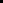 